Муниципальное казенное общеобразовательное учреждение«Смазневская средняя общеобразовательная школа»Заринского района Алтайского края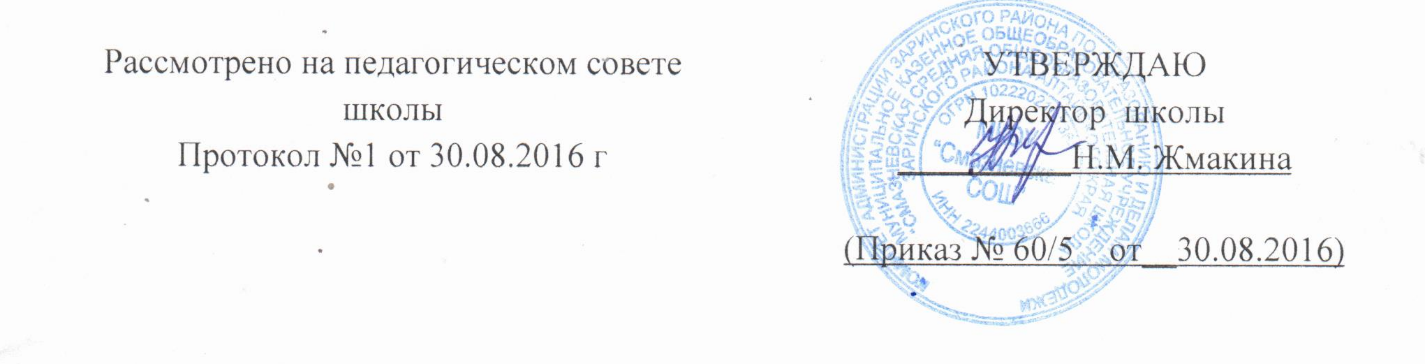 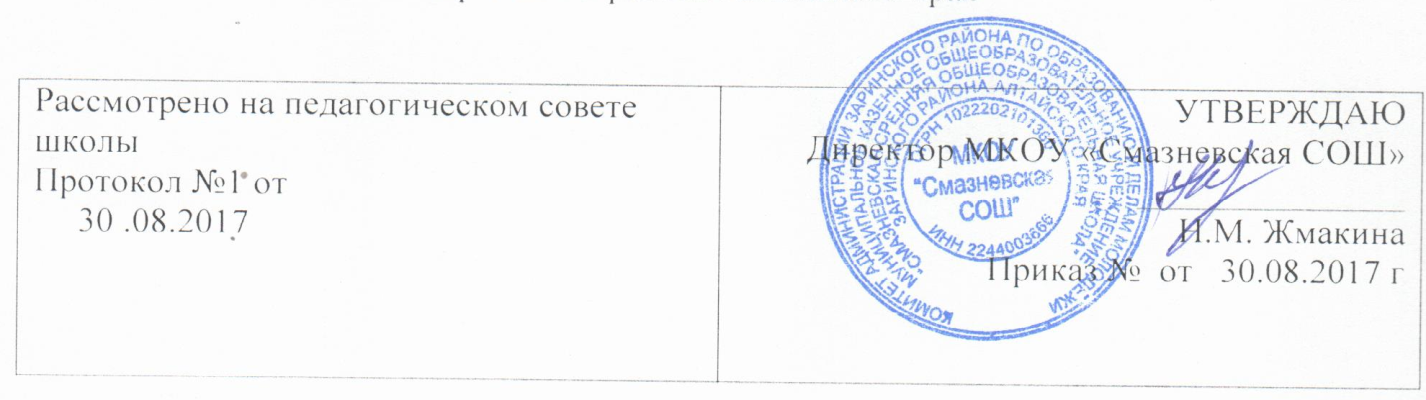 Рабочая программаучебного предмета«Технологи»  6 классна 2017-2018 учебный годРазработана на основе авторской программы «Технология  » под редакцией доктора  педагогических   Симаненко В.Д., П.С Самородского, Н.В. Синицина.Издательство « Вентана-Граф» 2013г                                                                                   Учитель: Жмакина Н.М.Пояснительная запискаРабочая программа по предмету «Технология» разработана в соответствии с требованиями к результатам освоения основной образовательной программы основного общего образования, предусмотренным федеральным государственным образовательным стандартом основного общего образования второго поколения.Рабочая программа скорректирована в соответствии с календарным учебным графиком МКОУ « Смазневская СОШ» на 2017-2018 учебный год с учетом выходных, праздничных дней и особенностей класса за счет дистанционного обучения и уплотнения часов.Программа включает общую характеристику учебного предмета «Технология», личностные, метапредметные и предметные результаты его освоения, содержание курса, примерное тематическое планирование с определением основных видов учебной деятельности, описание учебно-методического и материально-технического обеспечения образовательного процесса, планируемые результаты изучения учебного предмета.Программа составлена на основе следующих учебников:Технология: 5 класс: учебник для учащихся общеобразовательных учреждений / Н.В. Синица, П.С. Самородский, В. Д. Симоненко, О.В. Яковенко. – 4-е изд., перераб. - М.: Вентана-Граф, 2013, - 208 с.: ил. ISBN 978-5-360-04383-6Технология: 6 класс: учебник для учащихся общеобразовательных учреждений / Н.В. Синица, П.С. Самородский, В. Д. Симоненко, О.В. Яковенко. – 3-е изд., перераб. - М.: Вентана-Граф, 2014, - 208 с: ил. ISBN 978-5-360-04682-0Технология: 7 класс: учебник для учащихся общеобразовательных учреждений / Н.В. Синица, П.С. Самородский, В. Д. Симоненко, О.В. Яковенко. – 3-е изд., перераб. - М.: Вентана-Граф, 2014, - 208 с.: ил. ISBN 978-5-360-05004-9Технология: Программа: 5-8 классы / (универсальная линия) Н.В.Синица, П.С. Самородский, В.Д.Симоненко, О.В. Яковенко и др. - М.: Вентана-Граф, 2014, - 112 с.: ISBN 978-5-360-04691-2Технология  программы начального  и основного общего образования под ред. В.Д. Симоненко.  Хохлова М.В., Самородцкий П.С., Синицина Н.В.. – .: Вентана-Граф, 2007, Основными целями изучения учебного предмета «Технология» в системе основного общего образования являются:освоение технологических знаний, основ культуры созидательного труда, представлений о технологической культуре на основе включения учащихся в разнообразные виды трудовой деятельности по созданию личностно или общественно значимых изделий;овладениеобщетрудовыми и специальными умениями, необходимыми для поиска и использования технологической информации, проектирования и создания продуктов труда, ведения домашнего хозяйства; безопасными приемами труда;развитие познавательных интересов, технического мышления, пространственного воображения, интеллектуальных, творческих, коммуникативных и организаторских способностей;воспитание трудолюбия, бережливости, аккуратности, целеустремленности, предприимчивости, ответственности за результаты своей деятельности; уважительного отношения к людям различных профессий и результатам их труда; получение опыта применения политехнических и технологических знаний и умений в самостоятельной практической деятельности.Программа предусматривает формирование у учащихся общеучебных умений и навыков, универсальных способов деятельности и ключевых компетенций. При этом приоритетными видами общеучебной деятельности являются:Определение способов решения учебной задачи на основе заданных алгоритмов. Комбинирование известных алгоритмов деятельности в ситуациях, не предполагающих стандартное применение одного из них.Творческое решение учебных и практических задач: умение мотивированно отказываться от образца, искать оригинальные решения; самостоятельное выполнение различных творческих работ; участие в проектной деятельности.Приведение примеров, подбор аргументов, формулирование выводов. Отражение в устной или письменной форме результатов своей деятельности.Умение перефразировать мысль (объяснять «иными словами»). Выбор и использование выразительных средств языка и знаковых систем (текст, таблица, схема, чертеж, технологическая карта и др.) в соответствии с коммуникативной задачей, сферой и ситуацией общения.Использование для решения познавательных и коммуникативных задач различных источников информации, включая энциклопедии, словари, интернет-ресурсы и другие базы данных.Владение умениями совместной деятельности: согласование и координация деятельности с другими ее участниками; объективное оценивание своего вклада в решение общих задач коллектива. Оценивание своей деятельности с точки зрения нравственных, правовых норм, эстетических ценностей.На основании требований ФГОС второго поколения в содержании программы предполагается реализовать актуальные в настоящее время компетентностные, личностно-ориентированные, универсальные деятельностные подходы, которые определяют задачи обучения:совершенствование практических умений и навыков учащихся в экономном ведении домашнего хозяйства, уходе за жилищем, способах декорирования предметов интерьера;ознакомление с различными видами народного творчества и художественных ремёсел;развитие художественной инициативы;овладение умениями создавать личностно или общественно значимые продукты труда;формирование специальных умений, технологических и элементарных экономическихзнаний по технологии и изготовлению одежды, металлобработке и деревообработке, ручной вышивке;формирование общей культуры личности, навыки общения, правила этикета, приема пищи, сервировки стола и т.д.;воспитание привычки к чистоте, сознательному выполнению санитарно-гигиенических правил в быту и на производстве;воспитание уважения к народным обычаям и традициям родного края; ознакомление учащихся с профессиями: по обработке тканей и пищевых продуктов; по обработке древесины и конструкторских материалов.развитие познавательных интересов, в частности, интереса к культурному наследию русского народа, его ремеслам и декоративно-прикладному искусству, развитие технического мышления, пространственного воображения, интеллектуальных, творческих, коммуникативных и организаторских способностей;овладениеобщетрудовыми и специальными умениями, безопасными приемами труда;получение опыта применения политехнических и технологических знаний и умений в самостоятельной практической деятельности;умение действовать автономно: защищать свои права, интересы, проявлять ответственность, планировать и организовывать личностные планы, самостоятельно приобретать знания, используя различные источники;способность работать с разными видами информации: диаграммами, символами, текстами, таблицами, графиками и т. д., критически осмысливать, полученные сведения, применять их для расширения своих знаний;умение работать в группе: устанавливать хорошие взаимоотношения, разрешать конфликты и т. д.;освоение компетенций – коммуникативной, ценностно-смысловой, культурно-эстетической, социально-трудовой, личностно-саморазвивающейся.Место предмета «Технология» в базисном учебном планеУчебный предмет «Технология» является необходимым компонентом общего образования школьников. Его содержание предоставляет обучающимся возможность войти в мир искусственной, созданной людьми среды техники и технологий, называемой техносферой и являющейся главной составляющей окружающей человека действительности.Учебный план составляет 204 часа. В том числе: в 5-7 классах из расчета 2 часа в неделю.С учетом общих требований федерального государственного образовательного стандарта основного общего образования второго поколения изучение предметной области «Технология» обеспечит:развитие инновационной творческой деятельности обучающихся в процессе решения прикладных учебных задач;активное использование знаний, полученных при изучении других учебных предметов, и сформированных универсальных учебных действий;совершенствование умений осуществлять учебно-исследовательскую и проектную деятельность;формирование о социальных и этических аспектах научно-технического прогресса;формирование способности экологическую направленность любой деятельности, проекту; демонстрировать экологическое мышление в разных формах деятельности.Изучение раздела «Кулинария», предусматривает выполнение практических работ в домашних условиях с помощью родителей, в связи с тем, что кабинет технологии не оборудован для полноценного изучения этого материала.Ценностные ориентиры содержания предмета «Технология»Программа предусматривает формирование у обучающихся общеучебных умений и навыков, универсальных способов деятельности и ключевых компетенций.В результате обучения учащиеся овладеют:трудовыми и технологическими знаниями и умениями по преобразованию и использованию материалов, энергии, информации, необходимыми для создания продуктов труда в соответствии с их предполагаемыми функциональными и эстетическими показателями;навыками применения распространенных ручных инструментов и приспособлений, бытовых электрических приборов; культуры труда; уважительного отношения к труду и результатам труда.В результате изучения технологии обучающиеся, независимо от изучаемого направления, получат возможность ознакомиться:с основными технологическими понятиями и характеристиками;технологическими свойствами и назначением материалов;назначением и устройством применяемых ручных инструментов, приспособлений, машин и оборудования;видами и назначением бытовой техники, применяемой для повышения производительности домашнего труда;видами, приемами и последовательностью выполнения технологических операций, влиянием различных технологий обработки материалов и получение продукции на окружающую среду и здоровье человека;профессиями и специальностями, связанными с обработкой материалов, созданием изделий из них, получением продукции;со значением здорового питания для сохранения своего здоровья;выполнять по установленным нормативам следующие трудовые операции и работы:рационально организовывать рабочее место;находить необходимую информацию в различных источниках;применять конструкторскую и технологическую документацию;составлять последовательность выполнения технологических операций для изготовления изделий, выполнения работ или получения продукта;выбирать сырье, материалы, пищевые продукты, инструменты и оборудование для выполнения работ;конструировать, моделировать, изготавливать изделия;выполнять по заданным критериям технологические операции с использованием ручных инструментов, приспособлений, машин, оборудования, электроприборов;соблюдать безопасные приемы труда и правила пользования ручными инструментами, приспособлениями, машинами, электрооборудованием;осуществлять визуально, а также допустимыми измерительными средствами и приборами контроль качества изготовляемого продукта или изделия;находить и устранять допущенные дефекты;проводить разработку творческого проекта по изготовлению изделия или получения продукта с использованием освоенных технологий и доступных материалов;планировать работы с учетом имеющихся ресурсов и условий;распределять работу при коллективной деятельности;использовать приобретенные знания и умения в практической деятельности и повседневной жизни в целях:понимания ценности материальной культуры для жизни и развития человека; формирования эстетической среды бытия;развития творческих способностей и достижения высоких результатов преобразующей творческой деятельности;получения технико-технологических сведений из разнообразных источников информации;организации индивидуальной и коллективной трудовой деятельности;создания и ремонта изделий или получения продукта с использованием ручных инструментов, приспособлений, машин и оборудования;изготовления изделий декоративно-прикладного искусства для оформления интерьера;контроля качества выполняемых работ с применением измерительных инструментов и приспособлений;выполнения безопасных приемов труда и правил электробезопасности, санитарии, гигиены;оценки затрат, необходимых для создания объекта труда или оказания услуги;Результаты освоения учебного предмета «Технология»Обучение в основной школе является второй ступенью технологического образования. Одной из важнейших задач этой ступени является подготовка обучающихся к осознанному и ответственному выбору жизненного и профессионального пути. В результате, обучающиеся должны научиться, самостоятельно формулировать цели и определять пути их достижения, использовать приобретенный в школе опыт деятельности в реальной жизни, за рамками учебного процесса.Изучение технологии в основной школе обеспечивает достижение личностных, метапредметных и предметных результатов.Личностными результатами освоения учащимися основной школы курса «Технология» являются:проявления познавательных интересов и активности в данной области предметной технологической деятельности;выражение желания учиться и трудиться в промышленном производстве для удовлетворения текущих и перспективных потребностей;развитие трудолюбия и ответственности за качество своей деятельности;овладение установками, нормами и правилами научной организации умственного и физического труда;самооценка умственных и физических способностей для труда в различных сферах с позиций будущей социализации;бережное отношение к природным и хозяйственным ресурсам;готовность к рациональному ведению домашнего хозяйства;проявление технико-технологического и экономического мышления при организации своей деятельности.Метапредметными результатами освоения выпускниками основной школы курса «Технология» являются:алгоритмизированное планирование процесса познавательно-трудовой деятельности;комбинирование известных алгоритмов технического и технологического творчества в ситуациях, не предполагающих стандартного применения одного из них;проявление инновационного подхода к решению учебных и практических задач в процессе моделирования изделия или технологического процесса;самостоятельная организация и выполнение различных творческих работ по созданию изделий;приведение примеров, подбор аргументов, формулирование выводов по обоснованию технико-технологического и организационного решения; отражение в устной или письменной форме результатов своей деятельности; выявление потребностей, проектирование и создание объектов, имеющих потребительную стоимость;использование дополнительной информации при проектировании и создании объектов, имеющих личностную или общественно значимую потребительную стоимость;согласование и координация совместной познавательно-трудовой деятельности с другими ее участниками;объективное оценивание вклада своей познавательно-трудовой деятельности с точки зрения нравственных, правовых норм, эстетических ценностей по принятым в обществе и коллективе требованиям и принципам;диагностика результатов познавательно-трудовой деятельности по принятым критериям и показателям;соблюдение норм и правил безопасности познавательно-трудовой деятельности и созидательного труда.Предметными результатами освоения учащимися основной школы программы «Технология» являются:В познавательной сфере:рациональное использование учебной и дополнительной технологической информации для проектирования и создания объектов труда;оценка технологических свойств сырья, материалов и областей их применения;ориентация в имеющихся и возможных средствах и технологиях создания объектов труда;распознание видов, назначения материалов, инструментов и оборудования, применяемого в технологических процессах;владения кодами и методами чтения и способами графического представления технической, технологической и инструктивной информации;применение общенаучных знаний по предметам естественно-математического цикла в процессе подготовки и осуществления технологического процессов для обоснования и аргументации рациональности деятельности.В трудовой сфере:планирование технологического процесса и процесса труда;подбор материалов с учетом характера объекта труда и технологии;подбор инструментов и оборудования с учетом требований технологии и материально-энергетических ресурсов;проектирование последовательности операций и составление операционной карты работ;выполнение технологических операций с соблюдением установленных норм, стандартов и ограничений;соблюдение норм и правил безопасности труда, пожарной безопасности, правил санитарии и гигиены;подбор и применение инструментов, приборов и оборудования в технологических процессах с учетом областей их применения;контроль промежуточных и конечных результатов труда по установленным критериям и показателям с использованием контрольных и измерительных инструментов.В мотивационной сфере:оценивание своей способности и готовности к труду в конкретной предметной деятельности;согласование своих потребностей и требований с потребностями и требованиями других участников познавательно-трудовой деятельности;осознание ответственности за качество результатов труда;наличие экологической культуры при обосновании объектов труда и выполнении работ;стремление к экономии и бережливости в расходовании времени, материалов, денежных средств и труда.В эстетической сфере:моделирование художественного оформления объекта труда и оптимальное планирование работ;эстетическое и рациональное оснащение рабочего места с учетом требований эргономики и научной организации труда;рациональный выбор рабочего костюма и опрятное содержание рабочей одежды.В коммуникативной сфере:формирование рабочей группы для выполнения проекта с учетом общности интересов и возможностей будущих членов трудового коллектива;оформление коммуникационной и технологической документации с учетом требований действующих нормативов и стандартов;публичная презентация и защита проекта изделия, продукта труда или услуги.В физиолого-психологической сфере:развитие моторики и координации движений рук при работе с ручными инструментами и выполнении операций с помощью машин и механизмов;достижение необходимой точности движений при выполнении различных технологических операций;сочетание образного и логического мышления в процессе проектной деятельности.Содержание курсаСамая важная проблема на сегодня в школах – это создание необходимых условий для технологической подготовки школьников. Технология в 5-7 классах традиционно представлена такими направлениями, как технический и обслуживающий труд. Во многих школах учащиеся обучаются в группах с малой наполняемостью. Между тем, в последнее время все чаще появляются так называемые неделимые классы. При этом на уроках технологии учителю приходится одновременно заниматься с девочками и мальчиками. Но для этого нужна программа обучения, в равной степени удовлетворяющая потребностям тех и других.Данная программа разработана для совместного обучения мальчиков и девочек 6 классов, а 5 и 7ых классов сохраняется раздельное обучение. Основные разделы базовой (государственной) программы 5, 6, и 7ых классов сохранены (изучаются не в полном объеме) и включены в разделы рабочей программы. Оба направления «Индустриальные технологии» и «Технологии ведения дома» интегрированы и для мальчиков и для девочек и изучаются не в полном объеме.Дифференцированный подход применяется при составлении заданий по разделам «Технологии обработки конструкционных материалов» и «Создание изделий из текстильных материалов». Самостоятельные и практические задания творческого характера и темы проектов школьники выбирают по своим интересам и склонностям.Обучение предусматривает линейно-концентрический принцип обучения: с 5 по 7 класс учащиеся знакомятся с технологиями преобразования материалов, энергии и информации на все более высоком уровне, в связи с чем, тематика разделов сохраняется.Рабочая программа, с целью учета интересов учащихся и возможностей конкретного образовательного учреждения включает следующие разделы: «Технологии домашнего хозяйства», «Электротехника», «Технологии обработки конструкционных материалов», «Создание изделий из текстильных материалов», «Кулинария», «Технологии творческой и опытнической деятельности». Основным видом деятельности учащихся, изучающих предмет «Технология», является проектная деятельность. В течение учебного года учащиеся выполняют четыре проекта в рамках содержания четырёх разделов программы: «Технологии домашнего хозяйства», «Кулинария», «Создание изделий из текстильных материалов» и «Технологии обработки конструкционных материалов», а к концу учебного года – комплексный творческий проект, объединяющий проекты, выполненные по каждому разделу. По каждому разделу учащиеся изучают основной теоретический материал, осваивают необходимый минимум технологических операций, которые в дальнейшем позволяют выполнить творческие проекты.Основным дидактическим средством обучения является учебно-практическая деятельность учащихся.Приоритетными методами являются упражнения, лабораторно-практические, практические работы, выполнение проектов.Новизной данной программы является использование в обучении школьников информационных и коммуникационных технологий, позволяющих расширить кругозор обучающихся за счёт обращения к различным источникам информации, в том числе сети Интернет; применение при выполнении творческих проектов текстовых и графических редакторов, компьютерных программ, дающих возможность проектировать интерьеры, выполнять схемы для рукоделия, создавать электронные презентации.Так же в программе новым является методологический подход, направленный на здоровьесбережение школьников. Эта задача может быть реализована, прежде всего, на занятиях по кулинарии. В данный раздел включены лабораторно-практические работы по определению качества пищевых продуктов органолептическими способами.Занятия данного разделаспособствуют формированию ответственного отношения к своему здоровью.В содержании программы сквозной линией проходит совершенствование навыков экологической культуры и экологической морали, становления и формирования социально трудовой и эстетической компетентности учащихся.При изучении всего курса у учащихся формируются устойчивые безопасные приемы труда.При изучении тем, учащиеся знакомятся с различными профессиями, что позволяет формировать ценностно-ориентационную компетенцию. Всё это позволяет реализовать современные взгляды на предназначение, структуру и содержание технологического образования.6 классРаздел «Технологии исследовательской и опытнической деятельности»Тема 1. Исследовательская и созидательная деятельностьТеоретические сведения. Цель и задачи проектной деятельности в 6 классе. Составные части годового творческого проекта шестиклассников.Практические работы.Творческий проект по разделу ««Технологии домашнего хозяйства».Творческий проект по разделу «Кулинария».Творческий проект по разделу «Создание изделий из текстильных материалов».Творческий проект по разделу «Технологии обработки конструкционных материалов».Составление портфолио и разработка электронной презентации.Презентация и защита творческого проекта.Варианты творческих проектов: «Растение в интерьере жилого дома», «Планирование комнаты подростка», «Деревянная модель игрушки», «Подставка под горячее», «Кухонная доска», «Подушка для стула», «Диванная подушка», «Вязаные домашние тапочки», «Приготовление воскресного обеда» и др.Раздел «Технологии домашнего хозяйства» Тема 1. Интерьер жилого домаТеоретические сведения. Понятие о жилом помещении: жилой дом, квартира, комната, многоквартирный дом. Зонирование пространства жилого дома. Организация зон приготовления и приема пищи, отдыха и общения членов семьи, приема гостей, зона сна, санитарно-гигиенические зоны. Зонирование комнаты подростка.Интерьер жилого дома. Использование современных материалов и подбор цветового решения в отделке квартиры. Виды отделки потолка, стен, пола. Декоративное оформление интерьера. Применение текстиля в интерьере. Основные виды занавесей для окон.Темы лабораторно-практических работВыполнение эскиза интерьера комнаты подростка.Электронная презентация «Декоративное оформление интерьера».Тема 2. Комнатные растения в интерьереТеоретические сведения. Понятие о фитодизайне. Роль комнатных растений в интерьере. Размещение комнатных растений в интерьере. Разновидности комнатных растений. Уход за комнатными растениями. Технология выращивания комнатных растений Профессия садовникТема практической работы.Размещение растений в интерьере своей комнаты.Выполнение презентации «Растение в интерьере жилого дома».Раздел «Технологии обработки конструкционных материалов»Тема 1. Технологии ручной обработки древесины и древесных материаловТеоретические сведения. Заготовка древесины. Лесоматериалы.Пороки древесины. Их характеристики, происхождение и влияние на качество изделий.Производство пиломатериалов и области их применения. Профессии, связанные с заготовкой древесины и производством пиломатериалов.Конструирование и моделирование изделий из древесины.Сборочный чертёж и спецификация объёмного изделия. Технологическая карта.Темы лабораторно-практических работ. Определение видов лесоматериалов и пороков древесины. Составление схемы раскроя бревна на пиломатериалы. Изготовление чертежа изделия. Технология изготовления изделия. Конструирование изделий из древесины. Выпиливание деревянной детали по чертежу и технологической карте. Соединение деталей из древесины. Отделка изделия.Тема 2. Технология обработки изделий из металловТеоретические сведения. Металлический прокат и его свойства для изготовления изделийТемы лабораторно-практических работ. Проектирование изделий из металлического проката. Разрезание металлического проката слесарной ножовкой. Рубка металлических заготовок зубилом. Опиливание металлических заготовок напильниками и надфилями.Раздел «Создание изделий из текстильных материалов»Тема 1. Свойства текстильных материаловТеоретические сведения. Классификация текстильных химических волокон. Способы их получения. Виды и свойства искусственных и синтетических тканей. Виды нетканых материалов из химических волокон.Тема лабораторно-практической работыИзучение свойств текстильных материалов из химических волокон.Тема 2. Конструирование швейных изделийТеоретические сведения. Понятие о чертеже. Инструменты и материалы. Построение чертежа выбранного изделия. Тема лабораторно-практической работы.Снятие мерок и построение чертежа швейного изделия.Тема 3. Швейная машинаТеоретические сведения. Устройство машинной иглы. Неполадки, связанные с неправильной установкой иглы, её поломкой. Замена машинной иглы. Дефекты машинной строчки. Назначение и правила использования регулятора натяжения верхней нитки. Основные машинные операции: притачивание, обтачивание. Обработка припусков шва перед вывёртыванием. Классификация машинных швов.Темы лабораторно-практических работУход за швейной машиной. Устранение дефектов машинной строчки. Изготовление образцов машинных швов.Тема 4. Технология изготовления швейных изделийТеоретические сведения. Последовательность подготовки ткани к раскрою. Правила раскладки выкроек на ткани. Правила раскроя. Выкраивание деталей. Критерии качества кроя. Правила безопасной работы иголками и булавками. Понятие о дублировании деталей кроя. Технология соединения детали с клеевой прокладкой. Основные операции при ручных работах: временное соединение мелкой детали с крупной – примётывание; временное ниточное закрепление стачанных и вывернутых краёв – вымётывание. Основные машинные операции: присоединение мелкой детали к крупной – притачивание; соединение деталей по контуру с последующим вывёртыванием – обтачивание. Обработка припусков шва перед вывёртыванием. Классификация машинных швов: соединительные (обтачной с расположением шва на сгибе и в кант). Обработка мелких деталей швейного изделия обтачным швом. Устранение дефектов. Последовательность изготовления изделия. Технология обработки выбранного изделия. Обработка срезов подкройной обтачкой с расположением её на изнаночной или лицевой стороне изделия. Обработка швов. Окончательная отделка изделия. Технология пошива подушки для стула. Профессия технолог-конструктор швейного производства, портной.Темы лабораторно-практических работ. Изготовление образцов ручных швов. Конструирование и раскрой подушки для стула. Отделка изделия.Тема 5. Художественные ремёслаТеоретические сведения. Краткие сведения из истории старинного рукоделия — вязания. Вязаные изделия в современной моде. Материалы для вязания крючком. Правила подбора крючка в зависимости от вида изделия и толщины нити. Расчёт количества петель для изделия. Отпаривание и сборка готового изделия.Основные виды петель для вязания крючком. Условные обозначения, применяемые при вязании крючком. Вязание полотна: начало вязания, вязание рядами, основные способы вывязывания петель, закрепление вязания. Вязание по кругу: основное кольцо, способы вязания по кругу. Профессия вязальщица текстильно-галантерейных изделий.Практические работы. Основные виды петель при вязании крючком. Вязание полотна несколькими способами. Плотное и ажурное вязание по кругу.Раздел « Кулинария»Тема 1. Блюда из круп и макаронных изделийТеоретические сведения. Подготовка к варке круп и макаронных изделий. Технология приготовления крупяных рассыпчатых, вязких и жидких каш. Макаронные изделия. Технология приготовления макаронных изделий. Требования к качеству готовых блюд. Способы варки макаронных изделий. Посуда и инвентарь, применяемые при варке каш, бобовых и макаронных изделий.Темы практических работ:Приготовление блюд из круп и макаронных изделий.Тема 2. Блюда из рыбы и нерыбных продуктов моряТеоретические сведения. Пищевая ценность рыбы и нерыбных продуктов моря. Содержание в них белков, жиров, углеводов, витаминов. Виды рыбы и нерыбных продуктов моря, продуктов из них. Признаки доброкачественности рыбы. Условия и сроки хранения рыбной продукции. Санитарные требования при обработке рыбы. Тепловая обработка рыбы. Технология приготовления блюд из рыбы и нерыбных продуктов моря. Подача готовых блюд. Требования к качеству готовых блюдТемы лабораторно-практических работОпределение свежести рыбы. Приготовление блюда из рыбы. Приготовление блюда из морепродуктов.Тема 3. Блюда из мясаТеоретические сведения. Значение мясных блюд в питании. Виды мяса и субпродуктов. Признаки доброкачественности мяса. Органолептические методы определения доброкачественности мяса. Условия и сроки хранения мясной продукции. Оттаивание мороженого мяса. Подготовка мяса к тепловой обработке. Санитарные требования при обработке мяса. Оборудование и инвентарь, применяемые при механической и тепловой обработке мяса. Виды тепловой обработки мяса. Определение качества термической обработки мясных блюд. Технология приготовления блюд из мяса. Подача к столу. Гарниры к мясным блюдамТемы лабораторно-практических работОпределение доброкачественности мяса. Приготовление блюда из мяса.Тема 4. Блюда из птицыТеоретические сведения. Виды домашней и сельскохозяйственной птицы и их кулинарное употребление. Способы определения качества птицы. Подготовка птицы к тепловой обработке. Способы разрезания птицы на части. Оборудование и инвентарь, применяемые при механической и тепловой обработке птицы. Виды тепловой обработки птицы. Технология приготовления блюд из птицы. Оформление готовых блюд и подача их к столуТема лабораторно-практической работыПриготовление блюда из птицы.Тема 5. Технология приготовления первых блюд (супов)Теоретические сведения. Значение супов в рационе питания. Классификация супов. Технология приготовления бульонов. Заправочные супы. Технология приготовления супов. Супы-пюре, прозрачные супы, холодные супы.Оценка готового блюда. Оформление готового супа и подача к столуТема лабораторно-практической работыПриготовление окрошки.Тема 6. Приготовление обеда.Сервировка стола к обедуТеоретические сведения. Меню обеда. Сервировка стола к обеду. Набор столового белья, приборов и посуды для обеда. Подача блюд. Правила поведения за столом и пользования столовыми приборамиТемы лабораторно-практических работ. Исследование состава обеда.